Feuille de suivi classe de   Term STAV allemandWann ?A mettre dans votre dossier « all+nom+classe »sur votre ordiA faireA rendre par mailFacultatif mais conseillé 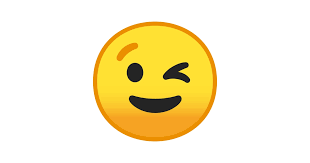 Connexion à la classe virtuelleSemaine 12(du 17 au 21 mars)Compréhension orale : bioRéviser le lexique agricole à travers un jeu en ligneExercices vidéo sur le bioCompréhension orale : bioEE : 60 mots sur le bioCompléter le glossaireExpression écrite avec connecteurs logiques (Bio)Se rendre dans la catégorie « sites utiles »s’entraîner (à vous de choisir)……………………. ?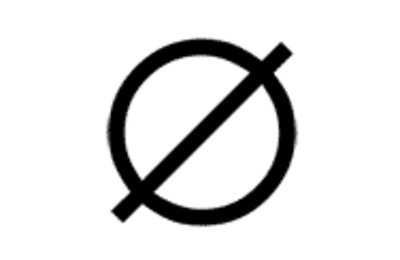 Semaine 13(du 23 au 28 mars)CO spécial :  CO 1Le TD sur la place du verbe avec scoresRemplir la fiche de suivi Spécial : CO 1Le TD place du verbeEE au choix (3 sujets)Expression écrite (au choix) avec connecteurs logiquesSe rendre dans la catégorie « sites utiles »s’entraîner (à vous de choisir)……………………… ?24 marsSemaine 14(du 31 marsau 6 avril)CO spécial :  CO 2Remplir la fiche de suiviCO spécial : C02Vidéo avec auto-correctionS’inscrire à quizlet et faire la liste ErnährungEE = 60 mots ErnährungExpression écrite (60 mots avec connecteurs logiques et mots de quizlet)Se rendre dans la catégorie « sites utiles »s’entraîner (à vous de choisir)……………………… ?31 mars